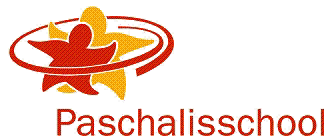 Notulen vergadering dagelijks bestuur Ouderraad Datum: 	woensdag 13 januari 2021Tijd: 		20.00 uur		Plaats: 		onlineAanwezig:	Barbara, Lidewij, Carlijn, Lotte, Sylvia en KimAfmelding: 	- Opening, welkom, vaststellen agendaAgenda aangevuld met vergaderdata en goedgekeurd. Verslag vorige vergadering: Notulen doorgenomen en acties besproken, hierna goedgekeurd.Nog teruggekomen op de informatie avond dat ouders informatie hebben gemist op de manier waarop het nu ging/moest. Tip voor volgend jaar. Sylvia neemt het mee.De tekst op de huidige website kan met enkele aanpassingen op de nieuwe website geplaatst worden. Lidewij stuurt dit naar Sylvia, Barbara stuurt de groepsfoto.Ten aanzien van het reglement blijkt dat het grotendeels de tekst op de website inhoud. Carlijn heeft tussen de archiefstukken statuten gevonden. Barbara online wat reglementen. Barbara maakt de statuten digitaal en past aan waar nodig. Er is nog geen contact geweest ten aanzien de begeleiding tijdens de schoolreis.  Nu nog afwachten. Bij de KvK zijn Carlijn en Kim ingeschreven, de functie van Barbara aangepast en Astrid, Simone en Brenda uitgeschreven. Carlijn heeft een nieuw uittreksel opgevraagd. Barbara heeft de kopie van wat er is toegestuurd naar de KvK.Nieuws vanuit(/naar) school School had gehoopt de cito toetsen nog voor het rapport te kunnen afnemen , echter door de verlenging van de lockdown is dit niet mogelijk, Wel gaan 11 februari de rapporten mee. De advies gesprekken van groep 8 worden begin februari uitgevoerd. Na de carnavalsvakantie zullen voor de andere groepen oudergesprekken plaatsvinden via teams. School is al aan het nadenken voor de formatie van volgend schooljaar. Door de perikelen van Kans en Kleur betekent dit dat ze op 0 uit moeten komen.Voor nu is het een grote puzzel met de lockdown om leerkrachten en invallers in te zetten om de zieke collega’s op te vangen en de noodopvang te bemensen.  Het lukt nu allemaal. Werkgroepen Kinderboekenweek : -Sinterklaas: ondanks de noodzakelijke aanpassingen is het een goed feest geweest.  Vooral heel veel rust voor de kinderen en mogelijk dat dit het nieuwe normaal wordt. Er waren weinig pepernoten voor de kinderen in de bovenbouw. Voor de leerkrachten was er een chocoladeletter, geen reactie op gehad. Evaluatie volgt nog.Kerst: ouderborrel kon al niet doorgaan en kerstdiner is vervangen door kerstontbijt. Hierbij had de OR een poffertjeskraam en popcornkar geregeld. Dit is echter ook gecanceld. Vooralsnog willen we dit inzetten als warm welkom terug.  De offerte is geannuleerd en zal opnieuw aangevraagd moeten worden. Het kerstbudget wordt hiermee wel overschreden, maar door wat er overbleef van Sint en de huidige situatie hebben we hier toch voor gekozen. Het zou voorde kinderen feest blijven.Carnaval: er zijn 3 plannen gemaakt afhankelijk van de geldende maatregelen. Dit wordt last minute beslist. Voor alle kinderen is er een kleine prijs. Er wordt een quiz gehouden en de winnaars krijgen een onderscheiding. Hiervoor wachten ze nog op antwoord van Sander/Melanie. Prinsengroep wordt deze week gevormd. Hoofdsponsor Jos Derksen wordt nog op de hoogte gebracht dat er geen optocht is en er geen gebruik wordt gemaakt van het busje. Er heeft geen lullen voor spullen plaatsgehad. Mogelijk nog een sponsoractie via de supermarkt voor iets lekkers.Avondvierdaagse:  geen nieuwsSchoolreisje: nog geen contact gehad met school over aantal begeleiders en schoolreis xs. Dit laatste zou gecombineerd worden met meesterlijke juffendag en dit is een actie van school. Sylvia pakt dit op met Irna. OR heeft budget en kan ondersteunen. Kim merkt op om dit wel vast voor te bereiden zodat je snel kan schakelen als het door kan gaan.  Lotte merkt op over het feit dat er dan nog een dag minder aan lessen wordt besteed en hoe ouders dit zullen oppakken. Afscheid groep 8: zodra hierover iets bekend is neemt school contact op. Draaiboek van vorig jaar is aanwezig.Financiën Carlijn geeft de huidige stand van zaken weer. In november zijn de brieven uitgegaan voor de vrijwillige ouderbijdrage. Tot nu toe is er 64% binnen gekomen. Na de carnavalsvakantie wordt een digitaal herinneringsbericht gestuurd, via (nieuwe) mandagkrant en Parro. Als het goed is hebben we dan net weer een feest gehad en zien ouders dat er wel degelijk dingen worden georganiseerd. Sylvia geeft aan dit ook in het bericht nogmaals te herhalen. De bijdrage is nog steeds hard nodig, ondanks dat er door corona aanpassingen nodig zijn bij het uitvoeren van de feesten. Carlijn vraagt een nieuwe leerlingenlijst op, om de recent ingestoomde leerlingen te kunnen berichten. Tijdens het groepsouderoverleg van januari wordt normaal gesproken de envelop met geld voor de groepsouders uitgedeeld. Echter nu we online vergaderen is dit niet mogelijk. Voorstel op dit als agendapunt op te nemen. Opties is om het geld op te halen bij Carlijn of ouders kunnen eventueel ook voorschieten en dan Carlijn een betaalverzoek sturen. Activiteiten, kan overgeslagen worden momenteel nog niet van belangen door corona weten we ook niet water wel en niet doorgaat. PasenKoningsspelenJuffendagLief en leed: Sylvia en Marion zijn weer begonnen en Pieta pakt in februari weer taken op. Handbal-/voetbaltoernooi: kersthandbal is afgelast, wordt niet ingehaaldKamp groep 8Ingebrachte punten:De vergaderdata voor de DB : 25 maart 20.00 – 21.30u (via teams)27 mei 20.00 – 21.30u 2 juni 20.00 – 21.30u groepsoudervergadering 6 juli 20.00 – 21.30u laatste db-vergadering dit schooljaarRondvraag:Geen vragenACTIELIJSTwieactieVBarbaraDe statuten digitaliseren en waarnodig aanpassen.Groepsfoto OR mailen naar Sylvia.Deze notulen uitwerken.LidewijTekstwijzigingen voor de website naar Sylvia mailen. KimAgenda en notulen (jaar- en groepsouder) voor groepsoudervergadering mailen (liefst donderdag 14-1).Notulen 1-10 naar Sylvia mailen voor op de website.SylviaVoor volgend schooljaar meenemen dat ouders informatie gemist hebben tijdens de aangepaste informatie avond. Overleg met Irna over plan schoolreisje xs/meesterlijke juffendag.Terugkoppelen over status nieuwe website en wat wij nog aan moeten leveren.CarlijnNieuwe leerlingenlijst opvragen bij administratie en brieven instromers uitdoen.Na carnavalsvakantie digitaal herinneringsbericht uitsturen.Lotte-